My Pitch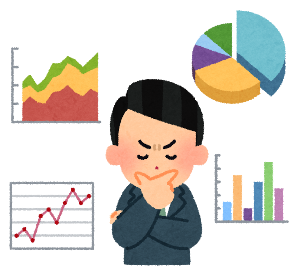 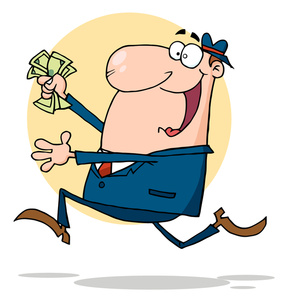 Industry:Industry:LetterNumber of employees:Location:Location:Business name:Business name:Business name:How will your business make money?How will your business make money?How will your business make money?ABCDEFGHIJKLMN